          Departamento de Lenguaje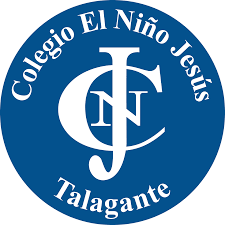 Ficha técnica de comprensión “Jon y la Maquina del miedo”Sextos años Básicos (Marzo)¿Cuánto se del texto que leí?Conozcamos al escritorElementos técnicos de estructura¿Qué comprendí?